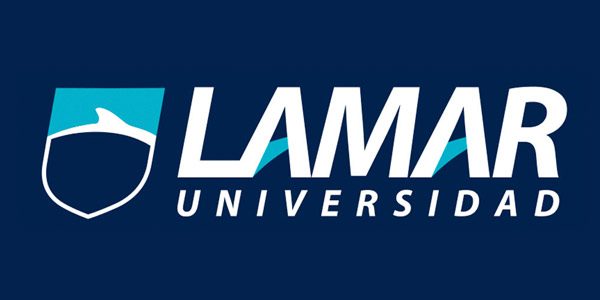 UNIVERSIDAD GUADALAJARA LAMARActividad Integradora Alumna: Diana Lilia Gallegos CastroDocente: Aurelia Sandra Senties GómezTIPOS DE ESTUDIOTIPOS DE ESTUDIO AL QUE PERTENECEMEDIDAS DE ASOCIACIÓN Y CRITERIOS DE VALIDEZFÓRMULASSESGOS MÁS COMUNESESCALA EN EL NIVEL DE EVIDENCIAPruebas diagnósticas con resultados cuantitativos Observacionales:Descriptivos (transversales, series de casos)Analíticos (cohorte, casos y controles)ExperimentalesEnsayo clínicoEstudio de asociaciónProbabilidad prepruebaRazones de verosimilitudProbabilidad posprueba% probabilidad ppopVALIDEZ INTERNA: factores confusores, azar y sesgosVALIDEZ EXTERNACRITERIOS DE INCLUSIÓN Y EXCLUSIÓNDOBLE CIEGOPpep= probabilidad/ 1- problabilidadRV= sensibilidad / 1 – especificidadPpop= Ppep x RV%Ppop= Ppop / 1 + PpopSelección y de información.Pruebas diagnósticas con resultados dicotómicosObservacionales:Descriptivos (transversales, series de casos)Analíticos (cohorte, casos y controles)ExperimentalesEnsayo clínicoEstudio de asociaciónSensibilidadEspecificidadVPP + VPN –ExactitudPrevalenciaVALIDEZ INTERNA: factores confusores, azar y sesgosVALIDEZ EXTERNACRITERIOS DE INCLUSIÓN Y EXCLUSIÓNDOBLE CIEGOSen= a/ a + cEsp= d/b+dExac= a+d / a+b+c+d+Prev= a+c / a+b+c+dVPP= a/a+bVPN= d/ c+dSelección y de información.Estudio de cohorteObservacionales-analíticosRiesgo RelativoRiesgo atribuible% Riesgo atribuibleVALIDEZ INTERNA: factores confusores, azar y sesgosVALIDEZ EXTERNACRITERIOS DE INCLUSIÓN Y EXCLUSIÓNDOBLE CIEGOCIe= a/a+bCI0= c/c+dRR= CIe/CI0RA= CIe – Cio%RA= RA/CIe x 100Selección y de información.II-bCasos y controlesObservacionales-analíticosRazón de momioVALIDEZ INTERNA: factores confusores, azar y sesgosVALIDEZ EXTERNACRITERIOS DE INCLUSIÓN Y EXCLUSIÓNDOBLE CIEGORM= A x D / C x BSelección y de información.III